Actividad 1: Antes de comenzar con algún tipo de movimiento o actividad física que desees realizar, debes activar tu cuerpo. En esta ocasión debes realizar movilidad articular y elongaciones acorde a tu entrenamiento. Materiales:Botella de agua, para hidrátarte durante el ejercicio.Toalla grande o alfombra (donde puedas recostarte). Alguna cosa de tu hogar que pese entre 2 a 5 kilos. Toma el pulso antes de comenzar y anótalo.  Ejercicios:1.-  Ubícate en un lugar de tu casa donde puedas estirar la alfombra o toalla en el suelo. Acuéstate de espalda y ponte en posición de bicho muerto (A: rodillas encogidas y brazos extendidos  hacia el cielo).  ¡Tú Puedes! 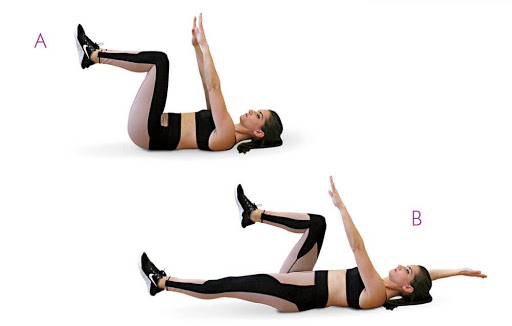  Posición B: lleva la mano derecha con la pierna izquierda lo más cerca del suelo, no deben tocarlo. Luego realiza lo contrario con la mano izquierda y pierna derecha. Ejecuta este movimiento 15 veces por lado y luego descansa 30 segundos, repite esto 4 veces. No olvides hidratarte. Ejercicio 2: toma con ambas manos el objeto que escogiste de tu hogar (peso), separa tus piernas al ancho de tus hombros. Con los brazos extendidos sube y baja el peso.  ¡No olvides hidratarte!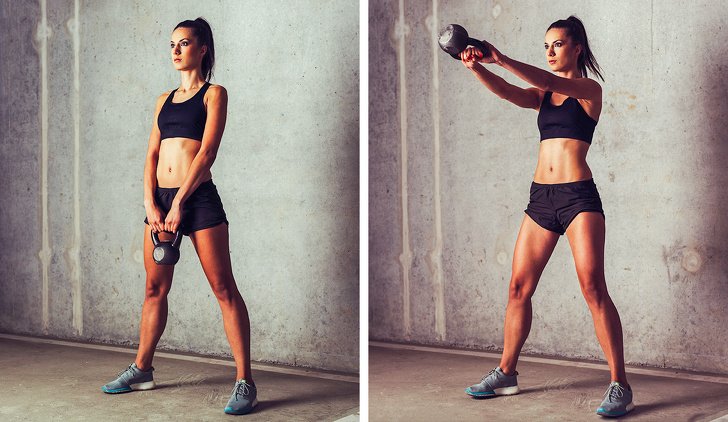 Ejecuta el movimiento 15 veces con ambas manos y luego descansa. Repite esto 4 veces. Toma el pulso durante el ejercicio y anótalo. Ejercicio 3: En tu alfombra o toalla, ubícate en posición plancha apoyando el antebrazo. Mantén esta posición durante 30 segundos, luego descansa. Repite esto dos veces.  Contrae el abdomen y baja la pelvis.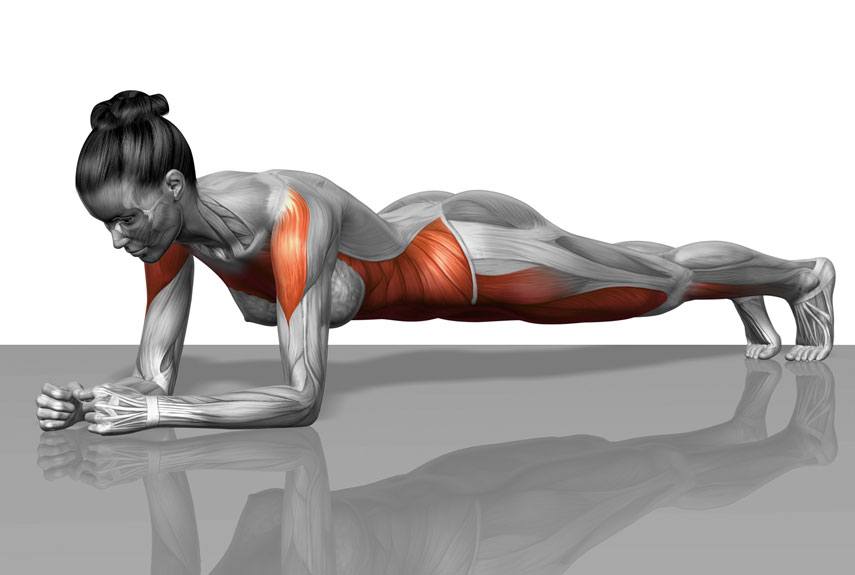 Ejercicio 4: toma el peso con ambas manos, separa tus piernas guíate por el ancho de tus hombros. Lleva el peso hacia tu pecho y realiza una sentadilla. No despegar los pies del suelo. 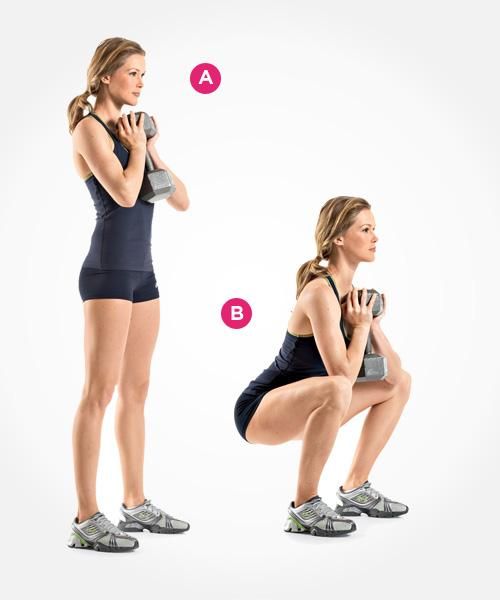 Realiza 15 sentadillas y luego descansa. Repite esto 4 veces. No olvides hidratarte. Al terminar la rutina completa toma tu pulso. Realiza elongaciones según el grupo muscular que se trabajó. Mantén la elongación durante 8 a 10 segundos. Actividad 2: completa el cuadro con el día, tipo de ejercicio  y sus repeticiones o tiempo, elongaciones, intensidad y pulso.Puedes utilizar el material entregado en la guía de aprendizaje semana 1 y 2.¡Recuerda! Forma correcta de tomar el pulso: utiliza tu dedo índice y corazón (dedo del medio), posiciónalos en el cuello bajo el mentón hacia el lado derecho. Toma las pulsaciones en 10 segundos y multiplícalas por 6 (tendrás el resultado de las pulsaciones equivalentes a un minuto).SEMANA N°: 4MAYOASIGNATURA: Educación FísicaASIGNATURA: Educación FísicaGUÍA DE APRENDIZAJE 4° SEMANA MAYOProfesor(a): Carlos Leiva – Camila SaavedraGUÍA DE APRENDIZAJE 4° SEMANA MAYOProfesor(a): Carlos Leiva – Camila SaavedraGUÍA DE APRENDIZAJE 4° SEMANA MAYOProfesor(a): Carlos Leiva – Camila SaavedraNombre Estudiante:Nombre Estudiante:Curso: 4° Medio Unidad: 1 Entrenamiento de la actitud física. Unidad: 1 Entrenamiento de la actitud física. Unidad: 1 Entrenamiento de la actitud física. Objetivo de Aprendizaje: AE5  Realizan entrenamiento físico, aplicando métodos de control y seguridad durante la práctica.Objetivo de Aprendizaje: AE5  Realizan entrenamiento físico, aplicando métodos de control y seguridad durante la práctica.Objetivo de Aprendizaje: AE5  Realizan entrenamiento físico, aplicando métodos de control y seguridad durante la práctica.Recursos de aprendizaje a utilizar:https://www.youtube.com/watch?v=jwdAPlpKwSwhttps://www.youtube.com/watch?v=iQ3g-gqKe_ARecursos de aprendizaje a utilizar:https://www.youtube.com/watch?v=jwdAPlpKwSwhttps://www.youtube.com/watch?v=iQ3g-gqKe_ARecursos de aprendizaje a utilizar:https://www.youtube.com/watch?v=jwdAPlpKwSwhttps://www.youtube.com/watch?v=iQ3g-gqKe_AInstrucciones: lee y ejecuta  la información antes de realizar la actividad.Instrucciones: lee y ejecuta  la información antes de realizar la actividad.Instrucciones: lee y ejecuta  la información antes de realizar la actividad.DíaPulsoIntensidadEjerciciosElongacionesInicio:Desarrollo:Final:I:D:F:I:D:F:I:D:F:I:D:F:I:D:F:I:D:F: